QuizMachen Kartoffeln dick oder Schokolade glücklich? Testen Sie Ihr Ernährungswissen und beantworten Sie die nachfolgenden Fragen entweder mit "Richtig" oder "Falsch". Viel Erfolg!1. Kaffee entzieht dem Körper Wasser.RichtigFalsch2. Schokolade macht glücklich.RichtigFalsch3. Mineralwasser ist gesünder als Leitungswasser.RichtigFalsch4. Kartoffeln sind gesund.RichtigFalsch5. Laktosefreie Produkte sind gesünder.RichtigFalsch6. „Iss morgens wie ein Kaiser, mittags wie ein König und abends wie ein Bettelmann.“RichtigFalsch7. Wer körperlich schwer arbeitet, sollten möglichst täglich Fleisch essen.RichtigFalsch8. Um trotz hoher Arbeitsbelastung leistungsfähig zu bleiben, sollte man zusätzlich bestimmte Vitamine und Mineralien aus der Drogerie oder Apotheke einnehmen.RichtigFalsch9. Wer sich rein pflanzlich – vegan – ernähren möchte, sollte sich regelmäßig untersuchen lassen.RichtigFalsch10. Um gesund zu bleiben, sollte man möglichst fettarm essen.RichtigFalsch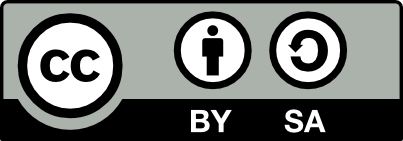 „Gesund genießen am Arbeitsplatz“ von Prof. Dr. Anne Flothow ist lizenziert unter einer Creative Commons Namensnennung - Weitergabe unter gleichen Bedingungen 4.0 International Lizenz.